ÚKOLY AJ DO ÚTERÝ 7.4. jen ty po čáruShrnutí gramatiky pro následující cvičení v PS: počitatelná (countable nouns) tvoří jednotné číslo – pak před slovíčkem musí být neurčitý člen a (a banana) nebo an (slovo začíná a vyslovuje se na samohlásku- an apple)tvoří i množné číslo – pak před slovíčkem bude v kladné větě some (some apples)v záporné větě v množném čísle bude any (any apples)v otázce na počet se ptáme HOW MANY?nepočitatelná (uncountable nouns)mají jen jeden tvarv množném čísle mají před sebou some (some bread)v záporné větě mají před sebou any (any bread)v otázce na počet se ptáme HOW MUCH?PS str. 37, cv. 6 – ve cvičení opakujete gramatiku some, any, a nebo anVocab: healthy things – zdravé věci - napište si do sešitu oba výrazy             unhelathy things – nezdravé věciPS str. 38, cvičení 1, 2, 3___________________________________________________________________________PS- napište si a pomalu se začněte učit nová slovíčka str. 83 (part 4D) – posílám vám i obrázkový slovníček. Kdo budete chtít, vytiskněte si to a vystřihněte ta slovesa, která máte v PS (boil, fry, grate, melt, mix, peel, pour). Můžete přidat i některá další, protože je už znáte (wash, cut…) – do sešitu si napište 4D Emma´s apple crumble TB page 50, exercise 1b – Listen to the recipe – poslechněte si recept Apple crumblehttps://elt.oup.com/student/project/level2/unit4/audio?cc=cz&selLanguage=csUvádím vám slovní zásobu, která se v angličtině často plete: recipe  /ˈresəpi/ -  recept (kuchařský) prescription  /prɪˈskrɪpʃ(ə)n/  - recept od lékaře (předpis na léky)receipt  /rɪˈsiːt/ - účtenka, paragon, pokladní stvrzenkadessert /dɪˈzɜː(r)t/ - dezert, sladké jídlodesert  /ˈdezə(r)t/ - poušť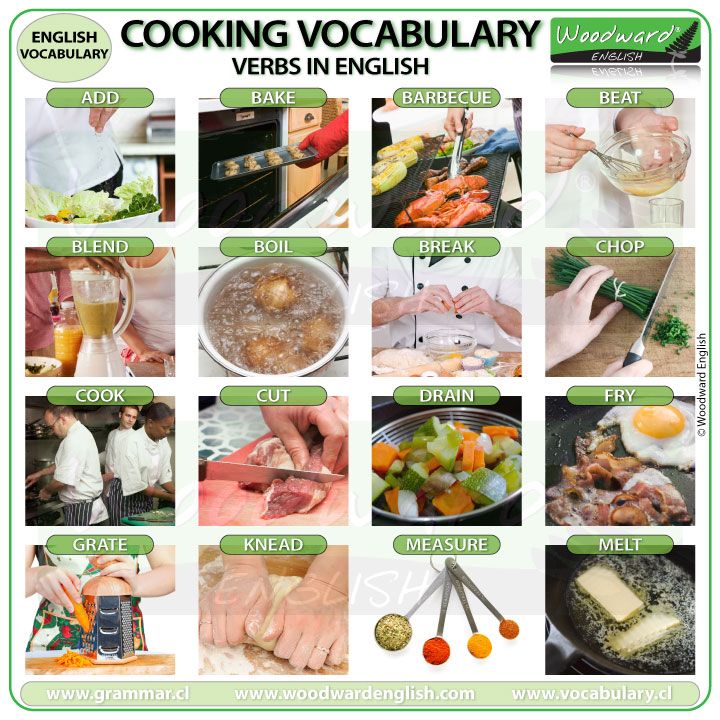 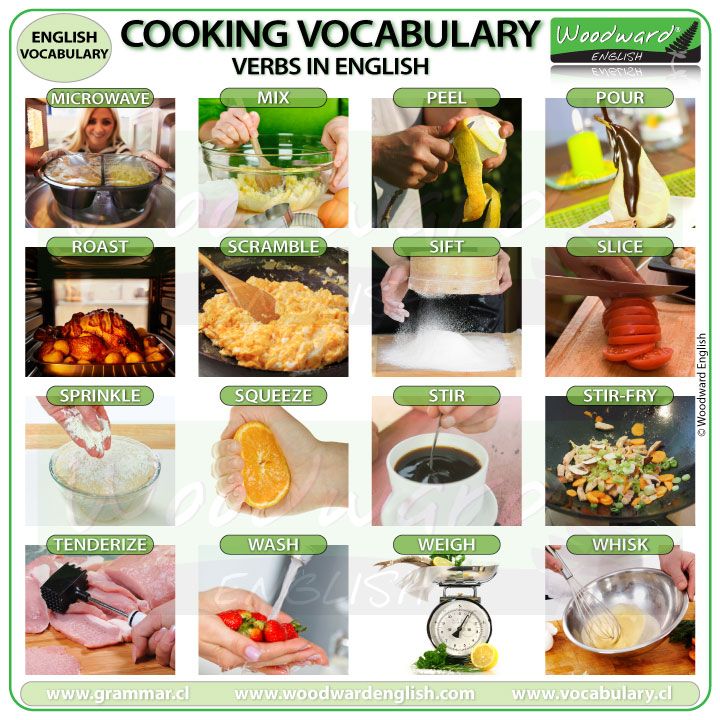 